Usage de ce fichierCe fichier a pour objectif de faire percevoir à l’enfant qu’un mot inconnu peut se déduire de part le contexte dans lequel il est utilisé… tout mot s’intégrant en fait dans un tout. D’où l’apprentissage de la recherche d’indices permettant, dans la mesure où cela peut être, de percevoir le sens du mot… du moins d’une manière générale.Dans un premier temps, lors des premières recherches, on procédera en collectif, en affinant ainsi des procédures, soit :Lecture complète du texte.Repérer les indices, les surligner.Elaborer des hypothèses sur la base des indices perçus.Justifier des hypothèses par mise en relation avec les indices repérés.L’usage de termes génériques dans un premier temps peut constituer une aide… voire être aussi la seule perception que l’on est du mot. Ainsi, le texte relatif au mot "lyre" ne permet de définir ce mot que comme un instrument de musique… pour une plus ample perception de ce mot, il faudrait recourir soit à un autre texte comme par exemple un fragment de l’épisode 6 du feuilleton d’Hermès :"Apollon saisit la lyre, les mains tremblantes, pinça une corde, puis deux. Hermès lui prit délicatement la main et guida ses doigts le long des cordes. Peu à peu une musique s’éleva de la lyre."Selon les textes mais aussi la nature des mots, la difficulté de perception du sens varie. D’après ce que j’ai observé, percevoir le sens d’un verbe est souvent plus complexe, puisque s’appuyant essentiellement sur le contexte, sur des données plus implicites… mais bon, ce n’est là qu’une observation dans une classe, donc bien subjective.Liste des motsLes textes et mots sont issus du livre "Le feuilleton d’Hermès", l’épisode étant donné suite à chaque mot. Le choix des mots s’appuie entre autre sur une estimation au sein d’une classe de CM2… sachant que le bagage lexical est variant selon divers paramètres.niché (1)	un pis (1)	daigner (4)	ambroisie (4)dérober (5)	une lyre (6)	prédire (8)	breuvage (10)nectar (10)	amphore (11)	attelage (12)	gerbe (12)apaiser (13)	ébranler (13)	louange (14)	se quereller (15)difforme (15)	frange (18)	carquois (19)	acide (20)intriguer (20)	fourbe (22)	s’assoupir (22)	emmitoufler (23)effronterie (24)	diadème (24)	contrariété (25)	métamorphose (26)tumulte (27)	forge (27)	trident (27)	prétentieux (29)répliquer (30)	rouet (31)	dédaigner (32)	papillonner (32)malaxer (33)	se contenter (34)	martyrisé (37)	jarre (38)sanglot (38)	inébranlable (39)	broyer (40)	guenille (43)délabré (43)	s’entrelacer (43)	hôte (44)	torrentiel (45)impassible (45)	ballotter (46)	monticule (46)	implorer (47)hennissement (48)	connivence (49)	errer (50)	se répercuter (51)assourdissant (51)	pépiement (52)	serein (52)	à sa guise (57)grenade (59)	oracle (64)	périlleux (65)	insouciance (67)mugir (68)	posture (69)	euphorique (70)	bride (71)béant (72)	excédé (73)	dépité (74)	revêtir (77)avide (76)	assener (80)	écarquiller (82)	poupe (82)baquet (83)	inflexible (84)	enduire (85)	se dissiper (86)phosphorescent (87)	extasié (90)	infâme (93)	épopée (100)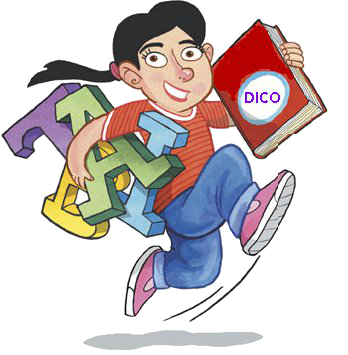 Le soleil était déjà haut dans le ciel quand Hermès sentit qu’il avait faim. Sa mère s’était endormie, et il l’avait suivie dans le sommeil, niché tout contre elle. Sans faire de bruit, il se dégagea des bras de Maïa et décida de partir à l’aventure.C’est ainsi, dissimulé, qu’il arriva devant un troupeau de vaches. Ces vaches étaient magnifiques. (…) Elles étaient si blanches et si fières qu’Hermès fut certain d’avoir découvert les plus belles vaches du monde. Il eut très envie de jouer avec elles. Il rêvait de grimper sur leur dos pour une promenade royale. Il rêvait de se glisser sous leur pis pour boire leur lait. Humm, comme il devait être bon, ce lait chaud et mousseux !"Tu me laisserais en goûter un petit peu ?" demanda Hermès. "Non, grogna Apollon, c’est un plat réservé uniquement aux dieux." Hermès se tut un instant, puis il répondit d’une petite voix : "Mais moi aussi, je suis un dieu puisque je suis le fils de Zeus. Un dieu petit, mais un dieu quand même…" Apollon ne daigna pas lui répondre. Il s’était relevé et avait repris son sac et son bâton.Des bols remplis d’ambroisie étaient disposés sur des tables basses. Hermès plongea la main dans l’un d’entre eux. L’ambroisie était si délicieuse dans sa bouche que l’enfant faillit crier de plaisir."Bonjour, Apollon, dit Zeus, qui m’amènes-tu là ?- C’est votre dernier fils, répondit sèchement Apollon. Et je viens me plaindre, parce qu’à peine né ce gredin m’a déjà dérobé un troupeau entier de vaches !"Apollon fit alors le récit de la disparition de ses bêtes.De son côté Hermès rayonnait de bonheur. Un seul petit mot l’avait rempli de joie, le dernier prononcé par son père : "Revenez vite !" Il ne put s’empêcher de sortir sa lyre pour se mettre à chanter. Parfois dans la vie, on se sent tellement heureux qu’on a envie de danser, de crier. Hermès laissa à nouveau éclater sa joie en musique.Et elle lui apprit à deviner l’avenir. Rosanna lançait des petits cailloux ronds et doux dans un grand bassin plein d’eau. Les cailloux, en retombant, traçaient de jolies formes, en l’air puis sous l’eau. En observant ces formes, la nourrice pouvait prédire tout ce qui allait arriver. Le premier jour, Hermès l’interrogea sur ce que serait sa vie plus tard."Es-tu bien heureux ici, mon neveu ? lui demanda un jour la douce Hestia. As-tu tout ce qu’il te faut ?- Oui, ma tante, merci, répondit Hermès. Mais j’aimerais que tu m’expliques quel est ce curieux breuvage qui ruisselle de toutes les fontaines du palais. Et pourquoi tes servantes refusent d’y tremper leurs lèvres.""Oui, ma tante, merci, répondit Hermès. Mais j’aimerais que tu m’expliques quel est ce curieux breuvage qui ruisselle de toutes les fontaines du palais. Et pourquoi tes servantes refusent d’y tremper leurs lèvres."Un sourire apparut sur le visage de la déesse."Tu parles là de notre précieux nectar. Il est réservé aux dieux, c’est pourquoi mes servantes ne peuvent y goûter."Ce matin-là, il était encore tôt, mais Hestia se pressait. Elle allait remplir toutes les lampes à huile de la maison et portait pour cela une grosse amphore pleine d’huile. Arrivant trop vite, Hermès ne put éviter la déesse et la percuta. Surprise, Hestia lâcha l’amphore. Le vase se fracassa sur le sol et toute l’huile se répandit par terre.Ils allaient entrer lorsqu’un char flamboyant tiré par quatre chevaux blancs descendit du ciel. A l’arrière de ce char était posé le Soleil. Celui qui conduisait était Hélios. Il se tenait bien droit, debout, et faisait claquer haut son fouet au-dessus de son attelage. Hermès le trouva magnifique.Un énorme grondement semblait sortir du ventre de la Terre. Des pierres brûlantes et de la lave bouillonnante jaillissaient de l’intérieur. Des gerbes d’étincelles rouges et jaunes éclataient soudain dans la nuit.Lorsqu’Hermès rouvrit les yeux, la vallée dans laquelle il se trouvait était calme et verdoyante. On entendait le gazouillis des oiseaux, le chant cristallin d’une cascade, le doux murmure de la mer tout près. L’air était empli de l’odeur des fleurs qui s’ouvraient pour la première fois. L’univers était en ordre. Calme et apaisé, enfin sortit du Chaos.Ouranos saisit ses fils endormis et les projeta un par un au fond du gouffre. La terre se referma : les trois Géants étaient prisonniers du ventre de la Terre.Ainsi c’étaient donc ces terribles monstres enfermés sous terre qui, en frappant les murs de leur prison souterraine, ébranlaient le sol et faisaient cracher les montagnes."Cher et vénérable Cyclope, je suis venu pour admirer votre prodigieux travail. Je suis venu pour pouvoir raconter à tous les merveilles que vous fabriquez. Je suis venu pour chanter vos louanges dans tout l’univers."Mais le Cyclope ne semblait guère touché par ces paroles flatteuses.Héra se tenait toujours le menton dressé, les yeux lançant des éclairs, comme prête à attaquer. Tout en elle montrait la fierté, la noblesse mais aussi la dureté. (…) Plus son ventre s’arrondissait, plus son caractère s’adoucissait. Elle cessait de se quereller avec les uns et les autres, et, à l’approche de cette naissance, il régnait au palais une joyeuse effervescence.Le bébé, un petit garçon, était d’une laideur repoussante. Au lieu du plus bel enfant de l’Olympe, Héra venait de mettre au monde un monstre.Hermès ne pouvait détacher ses yeux du petit corps difforme. Un silence pesant avait succédé au rire insultant de Poséidon.C’était un monde encore pur et limpide. Le sable blanc et doux lui donna envie d’enlever ses sandales. L’eau était calme. Hermès sautillait le long de la frange d’écume blanche, tantôt un pied dans l’eau, tantôt hors de l’eau, quand un petit frémissement parcourut la surface de la mer.C’était une fragile jeune femme qui s’avançait vers lui. Elle portait une courte tunique, retenue par une ceinture, et des sandales lacées haut sur le mollet. Ses cheveux étaient relevés. Son visage était pâle et triste. Elle tenait à la main un arc en argent, et le carquois de flèches qu’elle portait sur le dos était aussi en argent.Artémis sentait bon les feuilles des arbres et la mousse des sous-bois. Hermès adorait renifler ces parfums. Parfois, une autre odeur, bien différente, se mêlait aux parfums sauvages des bois et des prairies. Une odeur de miel et de lait où s’ajoutait un étrange parfum acide. Une odeur douce et piquante à la fois qui donnait à Hermès envie de rire et de pleurer."Quelle est cette odeur que tu portes, ma sœur ?" Artémis avait répondu gravement : "Celle des bébés. Aujourd’hui, j’ai aidé un enfant à venir au monde. Car je suis la protectrice des naissances. Tu ne le savais pas ?"Hermès l’ignorait, et cette nouvelle mission d’Artémis l’intriguait beaucoup. Il questionna tant et tant Artémis qu’elle finit par accepter de l’emmener un jour avec elle.Hermès vit alors Cronos entrer dans la chambre, s’emparer de l’enfant… et l’avaler tout rond ! Rhéa se réveilla au moment où Cronos s’apprêtait à quitter la chambre."Où est mon bébé ? Où est ma petite Déméter ?" cria la pauvre mère. "Je ne sais pas, répondit le fourbe Cronos, je venais justement la voir."La jeune mère était bien décidée à rester éveillée coûte que coûte. Cronos vint lui rendre visite et réclama de prendre l’enfant dans ses bras. Rhéa le lui tendit et, ma sachant en sécurité, s’assoupit quelques instants. Hermès vit aussitôt Cronos avaler tout rond le bébé ! Quand Rhéa se réveilla, Cronos se lamentait en faisant mine de chercher partout le bébé…Elle tournait le dos à Cronos, qui attendait, impatient qu’elle ait fini d’habiller l’enfant. "Tu n’as pas besoin de lui mettre ces habits, donne-le moi comme ça !" enrageait-il. Mais Rhéa continuait d’emmailloter ce que Cronos prenait pour le bébé. Hermès se pencha pour regarder l’enfant. Il eut la surprise de voir, au lieu d’un petit visage, un morceau de rocher ! En réalité, la déesse avait dissimulé le nouveau-né sous ses jupes et emmitouflait à sa place une grosse pierre.Mais Héra aux bras blancs passa. "Donne-moi cette broche !" cria-t-elle. "Et pourquoi donc ?" répondit Hermès avec effronterie. Rouge de colère, Héra cria : "Parce que je suis la femme du dieu des dieux, et que personne n’a le droit de porter de plus beau bijou que moi !" Mécontent, Hermès lui tendit la broche.Et voici que le lendemain matin, à l’heure de l’assemblée des dieux, une déesse parut au palais portant sur la tête un bijou magnifique : c’était un diadème merveilleusement ciselé. Il étincelait, tous les regards se tournaient vers elle.Ainsi, le dieu qui avait été rejeté à cause de sa laideur allait épouser la déesse de la beauté ! (…) Hermès observait Aphrodite. Que pensait-elle de ce mariage ? Le visage de la déesse ne montrait ni colère ni contrariété, il restait lisse, beau et froid, comme toujours.Qui es-tu ? demandait le berger à la jeune femme. Elle ne répondit pas et se transforma en papillon. Le berger courut derrière elle pour l’attraper. Hermès la vit se changer en mésange. Puis en lapin. Puis encore en biche. Le berger, qui venait de tomber amoureux pour la première fois, ne cessait de la poursuivre, riant de toutes ces métamorphoses. Lorsque la biche redevint une jeune femme, elle accepta de dire son nom.Les dieux qui venaient d’être sauvés retournèrent au palais pour fêter leur deuxième naissance. Ils ne cessaient d’embrasser Zeus et de lui jurer une fidélité totale. Soudain, une voix s’éleva au milieu du tumulte…En s’avançant près des trois dieux, Hermès passa tout près de la forge rougeoyante. Et ce qu’il vit attira aussitôt son regard. Les Cyclopes frappaient, frappaient de toutes leurs forces le métal brûlant. .Sous les coups du Cyclope Brontès, une gigantesque fourche à trois dents était en train de naître. Le Cyclope était en train de fabriquer une arme. Lorsque la fourche fut terminée, Brontès la tendit à Poséidon. Il grogna :"Voici ton trident, ce sera le symbole de ta puissance."Arès n’arrêtait pas de se vanter. Je suis le plus fort, je suis le meilleur, répétait-il toute la journée. Ce petit prétentieux avait réussi à agacer tous les dieux et déesses de l’Olympe.Apollon suivait un lièvre qu’il pensait avoir blessé. Mais, au lieu de trouver l’animal, il tomba nez à nez avec une petite sauvageonne, tenant le lièvre par les oreilles. "Rends-le-moi, il m’appartient, c’est moi qui l’ai tué", dit Apollon en tendant la main vers le gibier. "Pas du tout, répliqua avec colère Daphné, vous l’avez manqué ! C’est ma flèche qui l’a tué. Regardez !"Pausania était en train de filer de la laine lorsque Hermès arriva à sa caverne. Elle ne leva pas les yeux de son ouvrage. "Te voilà déjà mon enfant, dit la vieille femme. (…)- Ô nourrice bien-aimée, je me demande encore une chose : comment mon père a-t-il fait pour posséder cette ruse et cette intelligence ?"Pausania repoussa son ouvrage. Le grincement du rouet filant la laine cessa.Athéna, la déesse de la Sagesse et de la Connaissance, discutait rarement avec d’autres dieux. Elle était passionnée par la science des étoiles, celle des chiffres, (…) et préférait lire ou étudier. Même lorsqu’elle acceptait de participer à un banquet, on la voyait parler à la chouette toujours perchée sur son épaule, mais elle dédaignait ses voisins de table et ne leur adressait pas la parole.Son frère, Epiméthée, en revanche, ne cessa de papillonner toute la journée. Il passait d’un plaisir à l’autre, sautillant d’un spectacle à un autre, d’une conversation à une autre, parlant à tort et à travers.Ce que le Titan regardait, entre ses pieds nus, c’était une boule, une simple boule de terre noire. Hermès le vit tremper ses mains dans un vase plein d’eau, puis saisir la boule et se mettre à la pétrir doucement. (…). Prométhée était concentré sur ce qu’il faisait. Ses gestes étaient lents et sûrs. Il malaxa un long moment la boule de terre, comme s’il réfléchissait."Ô Grand Zeus, (…) pour bien t’honorer, les hommes m’ont chargé de te faire choisir les morceaux que tu préfères. J’ai découpé pour eux une vache et j’ai réparti les morceaux en deux tas que voici. Maintenant, chaque fois qu’ils découperont une vache, ils te réserveront la part que tu auras choisie, et se contenteront des autres morceaux."Prométhée était enchaîné là, presque nu, à cette montagne ! Ses longs cheveux lui couvraient le visage. Son corps martyrisé par les chaînes était exposé au vent glacé. Zeus venait de se venger (…) Soudain, une ombre gigantesque s’approcha du Titan enchaîné : c’était l’aigle royal de Zeus. Le féroce animal se posa sur Prométhée et se mit à lui dévorer le foie avec son bec.Une grande jarre était posée dans un coin, et le reste de la pièce était vide. Que contient cette jarre ? demanda Pandora. Je n’en sais rien, répondit gravement Epiméthée. (…) Mal à l’aise, il fit jurer à Pandora de ne jamais chercher à ouvrir cette jarre.Hermès entendit de gros sanglots venant de l’intérieur de la maison. Il entra et trouva Pandora dans la pièce du fond, effondrée sur le sol. La jarre était toujours là. Hermès s’en approcha et vit que Pandora avait refermé le couvercle. "Y a-t-il encore quelque chose à l’intérieur ?" questionna Hermès. La jeune femme en larmes lui répondit…Hermès s’approcha et dit : "Bonjour, Prométhée, pardonne-moi de te déranger, j’ai un message pour toi." Le Titan redressa la tête. "Zeus me charge de te libérer à une condition : tu dois me dire le nom de la mère de celui qui le détrônera. Parle et tu seras libre." Le Titan eut comme un sourire et répondit : "Jamais. Jamais je ne livrerai ce nom." Hermès insista (…) mais Prométhée semblait aussi inébranlable que le rocher sur lequel il était attaché.Héraklès se saisit des énormes chaînes qui attachaient le Titan au rocher et les brisa net. En voyant la force de cet homme, qui broyait le lourd métal entre ses doigts, Hermès fut stupéfait. Cet Héraklès semblait exceptionnel.Lorsque Zeus arriva, il était habillé de guenilles. Sans un mot, il tendit à Hermès des habits aussi déchirés et sales que les siens. Puis il lui fit signe de le suivre, et tous deux descendirent de l’Olympe.Les deux voyageurs arrivèrent devant une petite maison à l’allure misérable. Dès qu’ils eurent frappé, la porte s’ouvrit, et deux vieillards les prièrent d’entrer. Dans cette pauvre chaumière, il n’y avait qu’une seule pièce, avec un sol de terre battue et deux ou trois vieux meubles en bois branlants. Les deux vieillards vivaient depuis plus de quarante ans dans cette maison délabrée.Plus tard, au cours de ses nombreux voyages, Hermès s’arrêta souvent pour saluer le vieux couple. Un jour, alors qu’il passait les voir, il ne les trouva pas dans la maison. Mais, sur le seuil de la porte, un arbre étrange avait poussé : le tronc d’un chêne et le tronc d’un tilleul s’entrelaçaient pour ne former qu’un seul tronc, tandis que leurs branches étaient mêlées.Lycaon apprit l’arrivée de ces trois personnages et l’attitude de son peuple, et il en fut très agacé. Mais il vint lui-même accueillir ses hôtes. Le visage de Lycaon était rouge et grimaçant, et Hermès le trouva immédiatement détestable. Lycaon conduisit d’abord ses invités à leur chambre pour qu’ils se reposent avant de participer à un banquet dans la grande salle d’honneur.Zeus cria : Nuages noirs, crevez maintenant et déversez-vous sur la Terre ! Aussitôt un orage terrible éclata. Le ciel était zébré de violents éclairs. Et une pluie torrentielle s’abattit sur la Terre. Une pluie continue qui tombait violemment et allait rejoindre la vague déjà en train de tout recouvrir.Face à ce ciel déchaîné, le visage de Zeus restait immobile. Les éclairs aveuglants ne le faisaient même pas cligner des yeux. Hermès observait tour à tour  le déchaînement de violence du ciel et le visage impassible de son père. Hermès volait depuis des heures sans avoir repéré la moindre trace de vie lorsque son regard fut soudain attiré par un objet qui flottait à la surface des eaux. L’objet tournoyait sur lui-même, ballotté par les remous. Tout en bas, dans l’immensité liquide, le coffre de bois flottait toujours à la dérive. Soudain, Deucalion aperçut un monticule de terre qui dépassait de l’eau.Deucalion s’avança au centre du temple. Puis d’une voix forte il implora les dieux : "Ô dieux qui nous avez sauvé la vie, aidez-nous ! Nous sommes seuls au monde, nous ne pouvons survivre dans cette solitude. Aidez-nous ! Protégez-nous !"A cet instant, Hermès entendit un hennissement et tomba nez à nez avec trois magnifiques chevaux. L’un était blanc comme la neige, l’autre, noir comme la nuit et le troisième, roux comme le feu.Hermès regarda Héra, et le sourire de connivence qu’elle échangeait avec Poséidon lui fit soudain tout comprendre : il était tombé dans un piège ! En réalité, Héra et Poséidon avaient tout organisé pour arriver à l’écarter de Zeus.Autour de lui, les ombres se lamentaient. "Nous n’avons pas de chance, disait l’une, si seulement nous avions été enterrées dignement, selon les règles, Charon ne nous aurait pas refusé l’entrée du royaume des morts. (…) Je vais devoir rester encore sur Terre pendant cent ans… cent ans pendant lesquels nous ne pourrons jamais trouver de repos." Ainsi, ces âmes étaient condamnées à errer sur Terre pendant cent ans.Le monstrueux animal fit un pas dans sa direction. Hermès remarqua alors l’énorme queue de dragon qui terminait son corps. Elle frappait le sol à chaque pas, et le bruit de la queue s’écrasant par terre se répercutait sur les parois en un roulement assourdissant.Le monstrueux animal fit un pas dans sa direction. Hermès remarqua alors l’énorme queue de dragon qui terminait son corps. Elle frappait le sol à chaque pas, et le bruit de la queue s’écrasant par terre se répercutait sur les parois en un roulement assourdissant.Charmé, Hermès allait d’un buisson de rosiers à un bosquet de cerisiers en fleurs, se glissait sous le feuillage protecteur d’un saule pleureur, écoutait le pépiement des oiseaux dans les branches.Mais ces ombres n’étaient plus souffrantes ni tristes, non, elles riaient gaiement ! Certaines se murmuraient des secrets, d’autres écoutaient l’ombre d’un poète déclamer des vers, d’autres encore se laissaient charmer par une musique douce et mélodieuse. Leurs visages étaient sereins. Tout ici n’était qu’harmonie.Zeus répondit : Je ne sous-estime pas ta puissance Hadès, bien au contraire. Et je vais te le prouver. Tu es si puissant que tu peux te passer de Zeus pour régler ce genre d’affaire… Un silence suivit. Hadès avait compris le message : il était libre d’agir à sa guise, Zeus fermerait les yeux sur sa conduite.Perséphone avait cessé de pleurer. L’idée de revoir la lumière du jour la remplissait de bonheur. Et elle qui n’avait rien mangée depuis dix jours se sentit soudain affamée. Elle sortit de sa poche une grenade que le dieu des Enfers lui avait offerte et mordit dedans. (…) "Tu en as avalé ?" demanda Hermès. "Non, enfin oui, juste trois petits pépins…" bredouilla la déesse."C’est bien dur à croire, murmura Danaé, mais c’est mon propre père, Acrisios, qui est cause de cela. Les oracles lui avaient prédit que j’aurais un fils qui le tuerait un jour. Alors il m’a emprisonnée dans une tour de bronze."Persée avait attiré sur lui tous les regards. Mais il venait de se jeter dans une périlleuse aventure, car personne n’était jamais revenu vivant d’une rencontre avec la Gorgone.Hermès lui demanda : "Es-tu bien sûr d’avoir tout ce qu’il te faut pour vaincre ?" Avec l’insouciance de sa jeunesse, Persée répondit : "Oh, nous verrons bien sur place !"Persée dégaina son épée magique et d’un coup de sandales ailées atterrit sur le dos du monstre. Puis il enfonça son épée dans l’épaule. Surpris, le monstre se cabra. Mais Persée ne lâchait pas prise. Trois fois il abattit son épée, et trois fois la lame coupante entailla le cou du monstre. (…) Le monstre mugit, puis après s’être tordu dans tous les sens, il renonça à combattre et se laissa couler au fond de l’eau.Brusquement Phinée dégaina son épée puis se mit à provoquer Persée. S’adressant aux invités, il cria : "Qui est cet étranger qui vient voler les plus belles femmes de notre pays ?" Puis, se tournant vers le jeune marié, il hurla : "Persée, tu n’es pas d’ici, tu ne mérites pas Andromède ! Rentre chez toi !" (…) "Il a raison !" disait un des invités. "Que cet étranger laisse notre princesse !" ajoutait un autre. Persée était en mauvaise posture.Personne ne connaissait Persée, mais il apparut bien vite comme le meilleur de tous les concurrents. Il gagna d’abord la course à pied. Puis il remporta la victoire à la lutte. Les spectateurs criaient Persée ! Persée ! Vive Persée ! Le jeune homme rayonnait de plaisir. (…) Persée, euphorique, voyait qu’il allait être couronné champion des jeux.Le cheval hennit encore en voyant la bride en or, mais cette fois on aurait dit un hennissement de plaisir. Alors Hermès vit cette chose incroyable : Pégase laissa l’enfant lui passer la bride sur le cou  et s’agenouilla même pour le laisser grimper sur son dos !La Chimère s’approchait de Bellérophon, gueule béante, queue ondoyante, et lentement les cheveux du jeune homme se dressaient sur sa tête. Il venait de la voir avaler en un instant un troupeau entier de vaches bien grasses.De son côté, Antianire était elle aussi toute habitée par la pensée d’Hermès. Lorsqu’elle voulut se mettre à tisser, comme tous les jours, elle cassa tant de fils que sa mère, excédée, finit par l’envoyer dehors."Heu, Zeus, toi qui sais tout, tu pourrais me dire comment c’est, d’être un papa ?" Surpris, Zeus regarda son fils. (…) "Un papa, c’est, heu, de l’autorité, beaucoup d’autorité", lui dit-il. Agacé de ne pas trouvé les bons mots, il renvoya Hermès. (…) Hermès, dépité, croisa dans le couloir la douce Hestia. "Hestia, ma tante, peux-tu m’expliquer comment c’est, d’être papa ?"Que découvrirent les Argonautes ? Que ces guerriers étaient des femmes ! Sur cette île, les hommes avaient trop maltraité leurs épouses. Un jour, elles les avaient tous tués, elles ne vivaient plus aujourd’hui qu’entre femmes et revêtaient les armures de leurs maris pour se défendre.De courageux jeunes gens, avides d’aventures, se proposèrent pour accompagner Jason. Pendant les mois qui suivirent, Jason rassembla autour de lui une bande de cinquante jeunes prêts à le suivre, à la vie à la mort.Le combat commença. Amycos fonçait droit devant lui. Pollux se contentait d’éviter les assauts. (…) Pollux, qui avait longuement observé Amycos, découvrit enfin la faille. Amycos écartait beaucoup trop ses deux mains. Pollux en profita pour envoyer son poing au milieu et lui écrasa le nez. Surpris, Amycos vacilla. Pollux lui assena alors une ribambelle de coups contre lesquels il n’arrivait pas à se protéger.Soudain, un brouillard bleuté descendit et enveloppa l’Argo. On ne voyait plus rien sur la mer, et il fallut lever les rames. Jason, posté à l’avant du bateau, écarquillait les yeux pour tenter de voir quelque chose.Soudain, un claquement sec se fit entendre, deux rochers venaient de se rejoindre, arrachant deux plumes à la queue de la colombe. Aussitôt, à l’arrière de l’Argo, on ressentit un choc : les rochers en se rapprochant venaient d’emporter un bout de sa poupe. Mais rien de grave, le bateau pouvait continuer.Sales et fatigués par leur voyage, les jeunes gens acceptèrent avec plaisir. On les conduisit dans les pièces du palais prévues pour les bains. Des servantes s’activèrent à chauffer de grandes bassines d’eau, d’autres à préparer le banquet. Les Argonautes riaient, chantaient. (…) Attirée par l’agitation, la princesse Médée, la fille du roi, s’approcha. Les baquets d’eau fumaient et une vapeur envahissait la pièce.Ce soir-là, sur le bateau, chacun supplia Jason de le laisser passer les épreuves à sa place. L’un vantait sa force, l’autre sa rapidité, un troisième son agilité. Mais le jeune homme était inflexible. Le roi Aétès lui avait lancé un défi, il devait le relever lui-même.Tu es courageux, c’est bien, mais le courage ne suffit pas. Sans moi, tu serais perdu. Le soleil va bientôt se lever, il faut faire vite. J’ai fabriqué pour toi une pommade qui rend invincible pendant un jour. Lave-toi et enduis tout ton corps de cette pommade. N’oublie pas d’en couvrir tes armes aussi.Bientôt un brouillard les enveloppa qui empêchait les spectateurs de voir ce qui se passait. Se faisait-il piétiner ? Se faisait-il brûler ? La fumée qui piquait les yeux se dissipa peu à peu. On aperçut alors Jason, qui avait saisit l’un des taureaux par les cornes et le maintenait sur son épaule, tandis que l’autre taureau, qu’il avait obligé à se coucher sur le sol, était retenu par son genou !Jason devina qu’ils en approchaient lorsqu’il vit une étrange lumière phosphorescente dans la nuit. C’était une lumière comme il n’en avait jamais rencontré. Même les rayons de la lune semblaient pâles à côté. Jason s’approcha, fasciné.La beauté de leur musique était telle que les marins qui l’entendaient étaient ensorcelés. Ils ne pouvaient résister et laissaient leur bateau se fracasser contre les rochers de l’île. Orphée regarda ses compagnons. Tous avaient déjà un visage extasié, tous semblaient envoûtés.Laquelle porta le premier coup ? Laquelle découpa Pélias ? Laquelle jeta les morceaux de son père dans le chaudron magique ? (…)Les jeunes filles fixaient avec ardeur le chaudron où bouillait leur père. Mais il ne renaissait pas. Alceste se mit à hurler : "Folles ! Folles que vous êtes ! Vous avez cru cette magicienne !  Mais regardez, regardez votre crime ! vous avez tué notre père et jamais il ne renaîtra de ce bouillon infâme !"Il avait découvert que son arrière-petit-fils serait l’un des plus grands héros de tous les temps. Il vivrait une bataille qui opposerait des milliers d’hommes pendant des années. Il participerait à une immense et longue épopée, qui le conduirait sur toutes les mers, sur tous les océans. Il sortirait vainqueur de toutes les épreuves qui l’attendaient et rentrerait chez lui couvert de gloire.